Наступила осень. Солнце светит, но не греет. В лесу белка лакомится орешками. Заяц сменил шубку, на белую.  Ёжик собирает листья и несёт их в норку. В лесу медведь ищет берлогу к зиме.О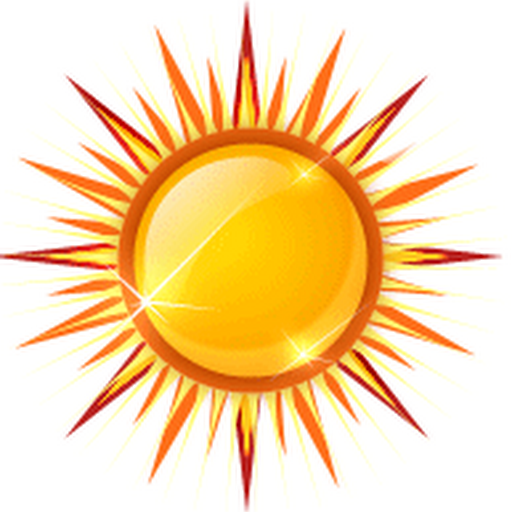 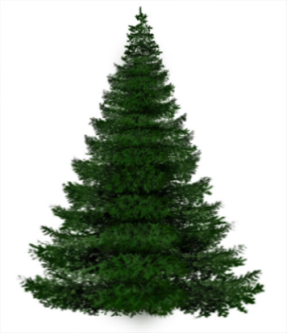 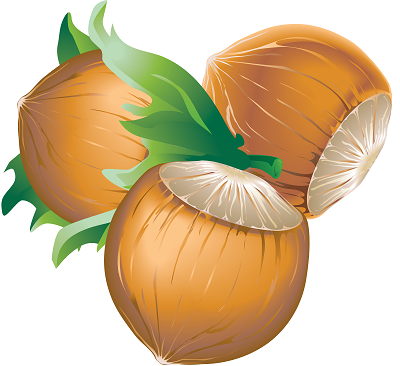 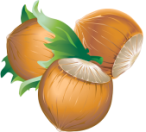 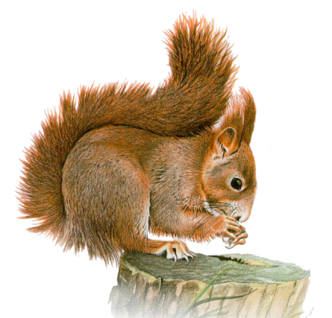 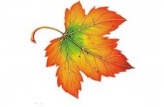 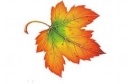 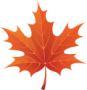 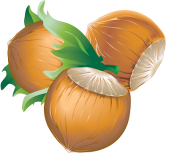 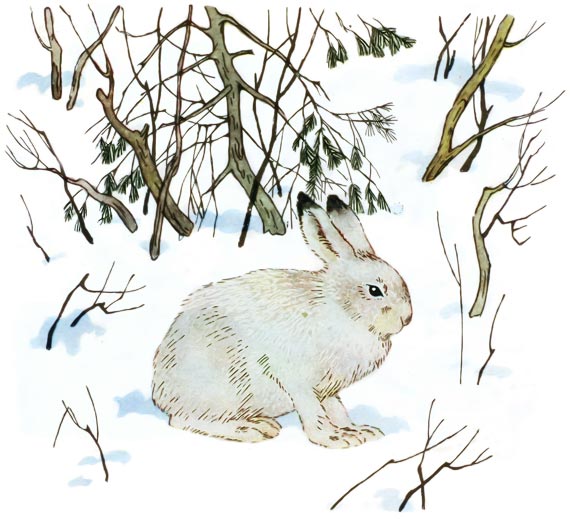 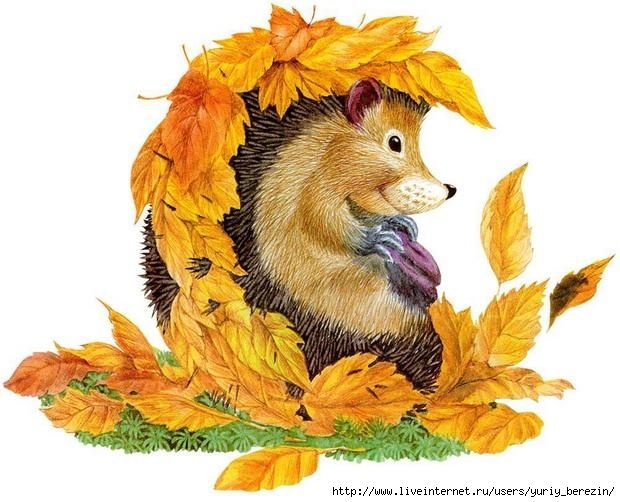 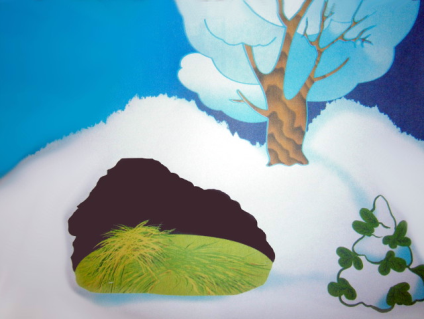 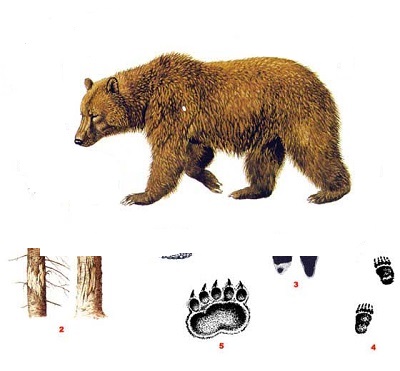 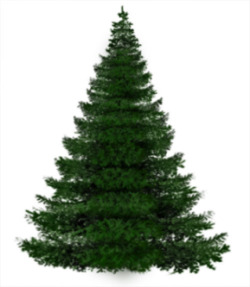 